录用稿件刊发格式（2021版）     稿件录用后，作者需配合编辑部，再提供以下录用刊发格式文件：（1）录用刊发版稿件。录用刊发版稿件主要是在匿名评审稿件的格式上，按规范要求补加上项目资助信息、作者信息；（2）网页版稿件信息。主要用于《金融管理研究》网页上发布文章用。一、录用刊发版稿件稿件全部内容推荐采用Microsoft Office用A4纸编排。稿件编辑要求如下：1.标题和作者信息（1）文章标题，小二宋体，左对齐；（2）[投稿和修回日期] 按照初次投稿时间填写投稿日期，修回日期填写最后一次修改后返回到编辑部的日期，单个数字前面加“0”。（3）[基金项目]在标题上加脚注注明，序号用“①，②……”标识，最多填写 3 个国家级或省部级资助项目，格式为：项目类型 “具体项目” （批准号***）。基金项目要落实到项目类型（重大项目、一般项目、青年项目等），不得简写。例如，“国家社会科学基金重大项目”不能写成“国家社科基金重大项目”。示例：①[ [投稿日期]：2020-11-01；[修回日期]：2021-03-15[基金项目] 国家社会科学基金一般项目“市场交易视角下的人民币汇率微观决定机制研究”（批准号19BJL122）。（4）标题下面空两行列示作者，如果有多个作者，作者之间用空格隔开。（5）[作者简介] 作者名字上加脚注注明，序号用“①，②……”标识，脚注格式为：姓名，性别，出生年月，专业+学位，单位+职称，职务，研究领域。另外写明：电子邮箱，联系电话，邮编及通讯地址。通讯作者用星号“*”注明。每位作者的署名单位不得超过两个。作者单位具体到二级单位（学院），在读研究生要具体写明“博士（硕士）研究生”；已获学位，要写明经济学博士或管理学博士。（6）致谢。致谢主要感谢对论文修改提供有益建议的匿名评审专家、编辑部、学术会议以及专题讨论会参会学者等，也可以就文中某些具体内容修改以脚注方式感谢提供重要意见者，表述规范妥当，形式不限。  示例：[作者简介] 作者甲，男，1976.1-，经济学博士，清华大学经济管理学院教授，博士生导师，研究领域：经济管理。电子邮箱：***@ tsinghua.edu.cn；联系电话：***；通讯地址：***。作者乙，女，1990.1-，工商管理专业博士研究生，辽宁大学工商管理学院，研究领域：工商管理。电子邮箱：***@***.edu.cn；联系电话：***；通讯地址：***。通讯作者：作者丙*，男，1992.1-，经济学专业博士研究生，中央财经大学经济学院，研究领域：工商管理。电子邮箱：***@***.edu.cn；联系电话：***；通讯地址：***。感谢匿名评审专家和编辑部的宝贵意见，文责自负。若为独著，作者默认为通讯作者，后面只写电子邮箱、联系电话和通讯地址。示例：[作者简介] 作者甲，男，1976.1-，经济学博士，清华大学经济管理学院教授，博士生导师，研究领域：经济管理。电子邮箱：***@ tsinghua.edu.cn；联系电话：***；通讯地址：***。感谢匿名评审专家和编辑部的宝贵意见，文责自负。2.稿件主体内容范式：稿件主体部分及先后顺序包括中英文稿件题目、中英文摘要、中英文关键词、文章全文、参考文献和附录。编辑格式为：（1）全文中文五号宋体，英文五号Times New Roman，1.5倍行距，以15个页面左右为宜。（2）中文摘要包括[摘要]和[关键词]。[摘要]作者姓名下面空两行，缩进两字，以“摘要：”开始，不仅写明论证方法和过程，更要突出全文的核心观点、思想精华、创新点，字数300～400字为宜；[关键词]以“关键词：”开始，关键词之间以分号隔开，关键词3～5个为宜。 示例：摘要：本文在开放经济模型中引入金融加速机制，并对外国风险资产交易行为征收外汇托宾税，从经济冲击的视角分析托宾税的政策效果……。关键词：托宾税；金融加速器；DSGE；资本管制；宏观经济冲击（3）采用三级标题“一、（一）、1.（1）”进行编号，其中正文一级标题“一、”四号宋体加粗，居中，单独占行；二级标题“（一）”小四号宋体加粗，左起不缩进，单独占行；三级标题“1.”五号黑体，左起缩进2 个字，单独占行；四级标题“（1）”五号宋体，左起缩进2 个字，与正文接排。文中自然段内标注序号用“①，②……”。示例：四、参数校准与模拟分析（一）模拟分析1.国内利率政策冲击（1）货币政策调控分析。货币政策调控路径…….。（4）图、表格式。文中出现图表请遵循“图（表）随文走、文（表）先图后”的原则并标明图（表）题、图例和各边坐标名称。表名在上，图名在下，五号黑体，须分别连续编号。其中表名排序应按“表1”等全文连续排序，图名应按“图1”等全文连续编号，图表序号和标题之间不加标点，只空一格。表格一般为三线开口表。表中数据如果有小数点，有效位数保留至小数点后四位数，若正文数据来自文中表格数据，将表中四位有效数字按四舍五入处理为两位有效数字放入正文中。图、表如果是作者原创新的绘制、整理，可以不写资料来源；如果是引用的图、表，必须准确注明“资料来源”，六号宋体。图文并排时，左边文字，右边放图。示例：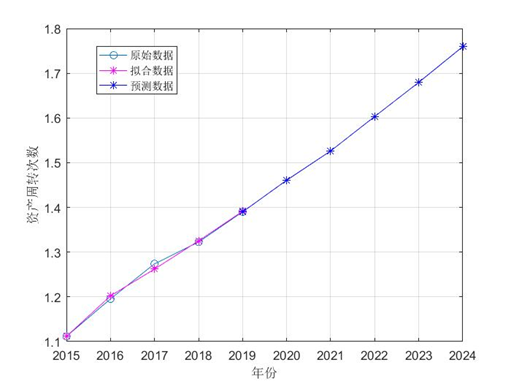 图3 资产周转次数的原始数据拟合预测图表4 创新、开放与区域经济发展的面板单位根检验（5）全文公式统一采用“（1）（2）……”连续编号，编号右对齐，公式居中，推荐采用Word自带或Mathtype公式编辑器编辑，注意数理公式中标点符号用法如括号的使用规范。公式和正文中变量名统一用斜体，例如“和分别代表消费者消费的国内产品和国外产品”。英文缩写不用斜体，例如“GDP”。示例：                        （1）（6）注释不同于参考文献，采用当页下注（脚注），序号用“①，②……”标识，每页单独排序。正文中如有部分内容（如表、图）在最终排版时，因篇幅有限在不影响阅读完整性的情况下作省略处理的，应标记脚注：具体***内容详见《金融管理研究》网站的附件。（7）参考文献采用“实引”制。在全文中两次注明：文中注、文后注（参考文献），文中注与文后注在总量上必须一一对应。引用高质量的前沿学术论文和著作，不放新闻报道和网站资讯等非学术文献。文中注采用“文献作者名（年份）”或“（文献作者名，年份）”的形式标注引文。正文中如果出现文献作者名，有2个作者，用“甲和乙（年份）”（英文名用“A and B（年份）”）连接。有3个或者更多作者，用“甲等（年份）”（英文名为“A et al.（年份）”）表示。同时在引文处按论文中引用文献出现的先后以阿拉伯数字连续编码，序号置于右上角方括号[ ]内， [序号]内的数字序号应与文末“参考文献”中的序号一致。同一篇文献在文中被反复引用者，用同一序号标示。示例：Xie（2003）[1]和Song（2013）[2]研究发现，法律背景的独立董事因其专业的原因并不会对信息披露质量产生显著影响。Krishnan（2011）[3]研究也表明，具有法律背景的董事在审计委员会中的存在能够降低违规风险和诉讼风险。 文后参考文献(即引文出处)采用国标GB/T7714—2005，按在论文中出现的先后顺序排序，参考文献类型以单字母方式标识：M—普通图书，N—报纸，J—期刊，D—学位论文，R—报告，S—标准，P—专利，G—汇编，C—会议录，DB—数据库，EB—电子公告。电子文献须标明其载体类型OL—联机网络（[EB/OL]）。具体格式可参考：期刊格式：[序号] 作者甲，作者乙.文献题名[J].期刊名，出版年，卷(期)：页数.英文文献，独立作者或第一作者姓在前（后加“，”）、名在后（全部用缩写，即首字母加“.”），其余作者则名在前、姓在后，最后一个作者前加“，and”。文献题名和期刊名中除介词外，单词首字母一律大写。示例： [1] 杨毅. 多重上市股票间的价格引导与风险关联——来自中国 A, H 股市场的证据[J]. 统计与决策，2009(18)：129-131.     [2] Engers, M., and J. S. Gans. Why Referees Are Not Paid (Enough)[J].American Economic Review,1998，88(5):1341-1349.著作格式：[序号] 作者甲，作者乙.书名[M].出版地点：出版者，出版年份.多个作者之间用“,”隔开。引用译著时，标注作者国籍，将译者置于文献题名之后。示例：[1] 蒋一苇. 论社会主义的企业模式[M].广州：广东经济出版社，1998.[2] [英]瑟尔沃.增长与发展[M].郭熙保译.北京：中国财政经济出版社，2001.[3] Fukuyama,F.Trust:The Social Virtues and the Creation of Prosperity[M].New York: Free Press,1999.析出文献格式：[序号] 作者甲，作者乙.析出文献题名[A].文集责任者.文集题名[C].出版地点：出版者，出版时间.示例：[1] Caselli,F.Accounting for Cross-country Income Differences[A].Aghion,P.,and S.Durlauf.Handbook of Economic Growth[C].Amsterdam: Elsevier,2005.工作论文格式：[序号] 作者甲，作者乙.文献题名[R].机构论文,发表年.示例：[1] Broda,C.,J.Greenfield, and D.Weinstein.From Groundnuts to Globalization: A Structural Estimate of Trade and Growth[R].NBER Working Paper,2006.电子文献（尽量少引用）格式：[序号] 作者甲，作者乙.文献题名[EB/OL].获取和访问路径，引用年份示例：[1]王明亮.关于中国学术期刊标准数据库系统工程的进展[EB/OL].http://cajcd. 投稿（修改）指南 18 edu.cn/pub/wml.txt/980810-2.html，1998.（8）英文标题和摘要均与中文内容一一对应。英文标题居中，四号加粗Times New Roman，标题除介词外，单词首字母一律大写。英文标题下一行为作者姓名，小四号，作者姓全部字母均大写。英文摘要包括Abstract、Key Words。作者单位下段落空两行为Abstract，Key Words单词首字母均大写，关键词之间用“；”隔开。示例：Research on the Construction and Application of the Value Evaluation Model of Scientific and Technological Enterprises——Comprehensive Framework Based on Grey Forecasting, Residual Income and Real Option ModelsHongtao FU 1, Yingtao WU 1(1. School of Finance and Business, Shanghai Normal University, Shanghai 200234, China)Abstract：With the development of digital economy industries such as big data and artificial intelligence, the capital market will pay more and more attention to scientific and technological enterprises such as Internet healthcare and cloud computing.Key Words：Residual Income Model; Real Option Model; Grey Forecasting Model; Science and Innovation Enterprise; Value Evaluation（9）附录二、网页版稿件信息表（一）中文文章的网页版稿件信息表：（二）英文文章的网页版稿件信息表： The effects of FDI inflows on income inequality: Evidence from OECD countries变量LLCADFPP结论变量LLCADFPP结论lngdp1.00001.00001.0000非平稳Δlngdp0.0000 0.00000.0000平稳lntr1.00001.00001.0000非平稳Δlntr0.00000.00000.0000平稳lnpatent1.00001.00001.0000非平稳Δlnpatent0.00000.00400.0000平稳lnedu0.00000.25760.9982非平稳Δlnedu0.00000.04340.0213平稳lnis0.00000.00000.0000平稳Δlnis0.00000.00000.0000平稳lnep0.00000.01360.0000平稳Δlnep0.00000.00000.0000平稳lnul1.00001.00001.0000非平稳Δlnul0.00000.00020.0000平稳题目：作者：作者单位：本文新意：摘要：关键词：项目资助：引用文本：Author:Affiliations:Highlights：Abstract ：Keywords：Project funding：Cite：